A) REALIZACIÓN DE PAGOSREALIZACIÓN DE PAGOS: Pone de manifiesto la proporción de pagos que se han efectuado en el ejercicio de las obligaciones pendientes de pago de presupuestos ya cerradosFÓRMULA: Pagos / Saldo inicial de obligaciones (+/- modificaciones y anulaciones)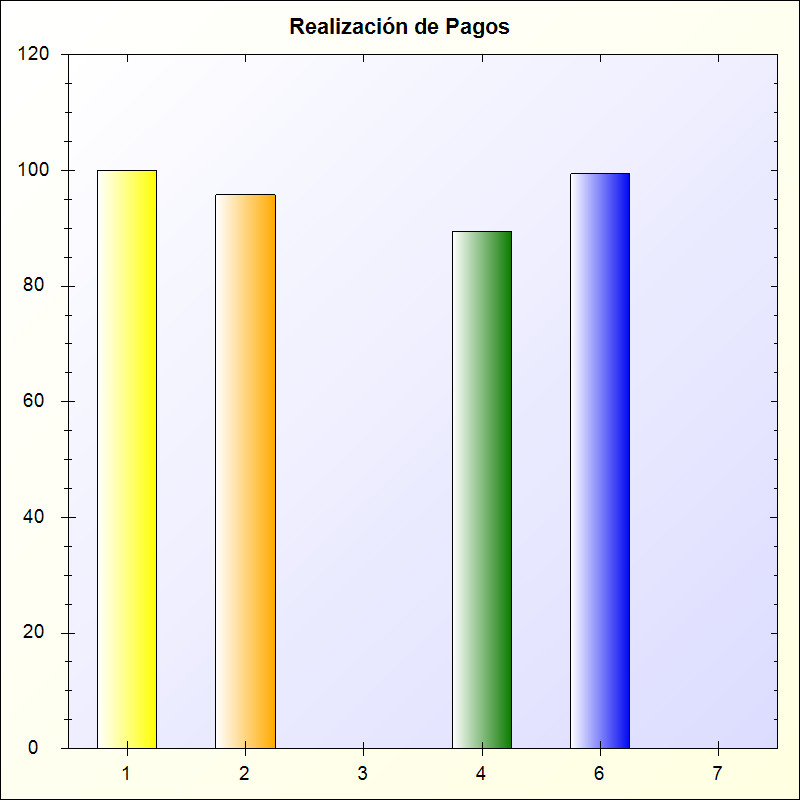 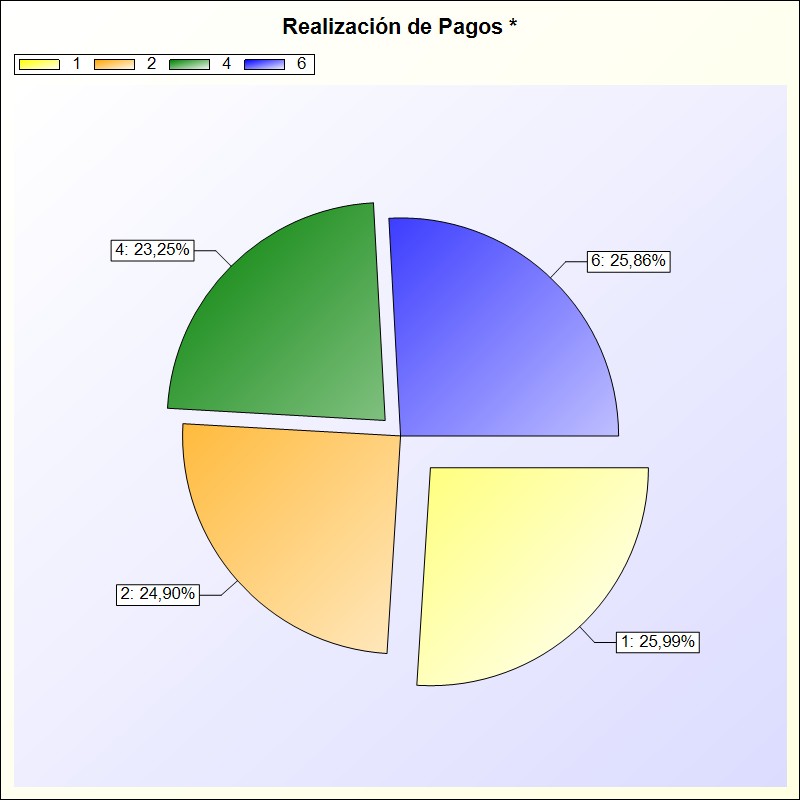 * -> Aporte relativo de cada detalle al valor total del indicadorCapítuloPagosSaldo Inicial dePorcentaje1 - GASTOS DE PERSONAL.193.564,72193.564,72100,00 %2 - GASTOS CORRIENTES EN BIENES Y SERVICIOS1.908.689,021.992.502,5795,79 %3 - GASTOS FINANCIEROS0,001,890 %4 - TRANSFERENCIAS CORRIENTES244.555,76273.466,9889,43 %6 - INVERSIONES REALES1.218.880,121.225.435,8799,47 %7 - TRANSFERENCIAS DE CAPITAL0,00451.820,530 %TOTAL3.565.689,624.136.792,5686,19 %